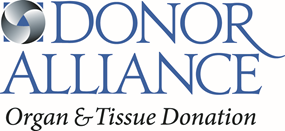 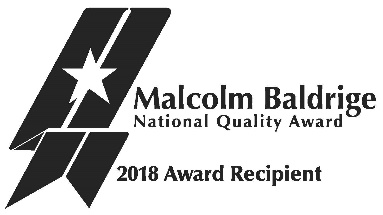 Baldrige Sharing Day8:30 AM - 9:00 AMBreakfast & NetworkingBreakfast & Networking9:00 AM - 9:20 AMWelcome & Overview Sue Dunn, President/CEOWelcome & Overview Sue Dunn, President/CEO9:20 AM - 9:40 AMConnect to Mission Colleen Reed, Organ Transplant RecipientConnect to Mission Colleen Reed, Organ Transplant RecipientHow the Baldrige Framework Drives Performance How the Baldrige Framework Drives Performance How the Baldrige Framework Drives Performance 9:40 AM - 10:40 AMCategory 2:  Strategic Planning ProcessJennifer Prinz, COOLaura Jeffries, Director of Human ResourcesSteve Selby, Director of Information SystemsCategory 2:  Strategic Planning ProcessJennifer Prinz, COOLaura Jeffries, Director of Human ResourcesSteve Selby, Director of Information Systems10:40 AM - 10:50 AMBreakBreak10:50 AM -11:20 AMCategory 3:  Customer Focus Jay Ruterbories, Director of Organ ProcurementSteve Mansfield, Director of Tissue ServicesCategory 5:  Workforce Focus Laura Jeffries, Director of Human ResourcesAndrea Smith, Director of Communications/PR11:20 AM - 11:25 AMBreak Break 11:25 AM - 11:55 AM30 minCategory 5:  Workforce Focus Laura Jeffries, Director of Human ResourcesAndrea Smith, Director of Communications/PRCategory 3:  Customer Focus Jay Ruterbories, Director of Organ ProcurementSteve Mansfield, Director of Tissue Services11:55 AM -1:10 PMLunchSchwartz Rounds:  The Baldrige JourneyLunchSchwartz Rounds:  The Baldrige Journey1:10 PM - 1:25 PMBreak Break 1:25 PM - 1:55 PMCategory 6:  Operations FocusRecovery Center Tour Grace Harcek, Director of Performance ExcellenceKim Robuck, Hospital Development ManagerCategory 1: LeadershipSue Dunn, President/CEOJennifer Prinz, COO1:55 PM - 2:25 PMCategory 6:  Operations FocusRecovery Center Tour Grace Harcek, Director of Performance ExcellenceKim Robuck, Hospital Development ManagerCategory 4:  Measurement, Analysis, & Knowledge ManagementSteve Selby, Director of Information SystemsNiki Titsworth, Organ Recovery Manager2:25 PM - 2:40 PMBreak Break 2:40 PM - 3:10 PMCategory 1: LeadershipSue Dunn, President/CEOJennifer Prinz, COOCategory 6:  Operations FocusRecovery Center Tour Grace Harcek, Director of Performance ExcellenceKim Robuck, Hospital Development Manager3:10 PM - 3:40 PMCategory 4:  Measurement, Analysis, & Knowledge ManagementSteve Selby, Director of Information SystemsNiki Titsworth, Organ Recovery ManagerCategory 6:  Operations FocusRecovery Center Tour Grace Harcek, Director of Performance ExcellenceKim Robuck, Hospital Development Manager3:40 PM - 3:50 PMClosing Remarks Sue Dunn, President/CEOClosing Remarks Sue Dunn, President/CEO4:30 PM – 6:30 PMSocial EventThe Tavern Social EventThe Tavern 